REQUERIMENTO Nº 231/2017 Requer informações referentes ao controle do combate á dengue e chikungunya, assim como informações sobre a equipe responsável pela ação no município.Senhor Presidente,Senhores Vereadores, Considerando que, fomos procurados por munícipes nos indagando a respeito da equipe do combate à dengue no município;Considerando que, que a população está preocupada com a proliferação da dengue em nosso município e região;            Considerando que, o período de maior transmissão da dengue e chikungunya vão do mês de março ao mês de maio, e o maior problema encontrado ainda é o descuido da população quanto aos focos de procriação do Aedes Aegypti;            Considerando que, para evitar propagações em regiões limítrofes, a Agencamp (Agencia Metropolitana de Campinas) aprovou dois projetos com verba para reforçar o combate à dengue.REQUEIRO que, nos termos do Art. 10, Inciso X, da Lei Orgânica do município de Santa Bárbara d’Oeste, combinado com o Art. 63, Inciso IX, do mesmo diploma legal, seja oficiado Excelentíssimo Senhor Prefeito Municipal para que encaminhe a esta Casa de Leis as seguintes informações: Quais medidas estão sendo tomadas para o enfrentamento deste problema?Está sendo realizada a nebulização dentro das residências nos bairros em riscos e vulneráveis?Se positivo, quais os bairros já foram contemplados pela nebulização?Se negativo, quando iniciarão a nebulização?O fumacê noturno é reaplicado de quanto em quanto tempo? A cidade de Santa Bárbara d’Oeste, já recorreu ao recurso dos projetos da Agencamp?Em relação as equipes de combate, quantas pessoas estão sendo destinadas para trabalharem no combate a dengue no município?Dessas pessoas, quantos são concursados? E quantos são contratados?Se houver empresa terceirizada, qual é, e quantas pessoas estão destinadas?Qual é a data do termino do contrato com a referida empresa?Outras informações que julgar necessário. Plenário “Dr. Tancredo Neves”, em 21 de Fevereiro de 2017.JESUS VENDEDOR-Vereador / Vice Presidente-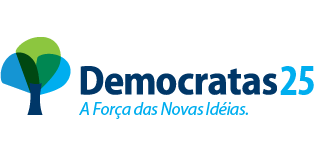 